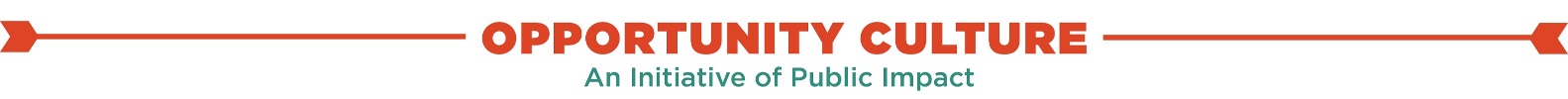 Leading Across the OrganizationIn addition to the major actions in Leading a Team and ensuring the steps in the Instructional Excellence Summary, education leaders responsible for whole schools must lead in at least two more areas: leading all teachers and staff and leading operations. These areas must support instructional excellence and be implemented by working with and through your leadership team.   Leading Teachers & StaffDesign and improve roles that let teachers learn, excel, and advance Recruit and select capable peopleInduct, train, assess, and develop (using your leadership team wherever possible)Extend the reach of great teachers, for more pay Help MCL team lead instructional change collaboratively Require all staff to make planned changes; replace staff who do not changeIf your role has the power to set pay: ensure that base pay and career paths are set to recruit and keep the teachers and staff members needed for strong performance in all of your schoolsLeading OperationsCollaborate with your leadership team to support instructional excellence in your school with these areas of operations:Schedules Budgets Digital tools FacilitiesInstructional data systems Other operations important for supporting instructional excellence in your school(s)